2017 Standard Mileage Rates Announced for Business, Charitable, Medical and Moving PurposesThe Internal Revenue Service recently issued the 2017 optional standard mileage rates to be used to calculate the deductible costs of operating an automobile for business, charitable, medical or moving purposes.As of January 1, 2017, the standard mileage rates for the use of a car (also vans, pickups or panel trucks) are:53.5 cents per mile for business miles driven, down from 54 cents for 201617 cents per mile driven for medical or moving purposes, down from 19 cents for 201614 cents per mile driven in service of charitable organizationsThe mileage rate for service to a charitable organization is not alterable by the IRS. Instead, it must be changed by statute passed by Congress.  It is important to remember that a taxpayer may not use the business standard mileage rate for a vehicle after using any depreciation method under the Modified Accelerated Cost Recovery System (MACRS) or after claiming a Section 179 deduction for that vehicle.  Taxpayers always have the option of calculating the actual costs of using their vehicle rather than using the standard mileage rates. For more information, please contact one of our professionals today.
   419-625-4942					             419-668-2552Sandusky			     	                         NorwalkTreasury Circular 230 DisclosuresUnless expressly stated otherwise, any federal tax advice contained in this communication is not intended or written to be used, and cannot be used or relied upon, for the purpose of avoiding penalties under the Internal Revenue Code, or for promoting, marketing, or recommending any transaction or matter addressed herein.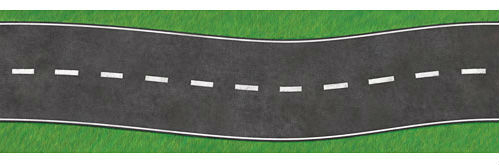 